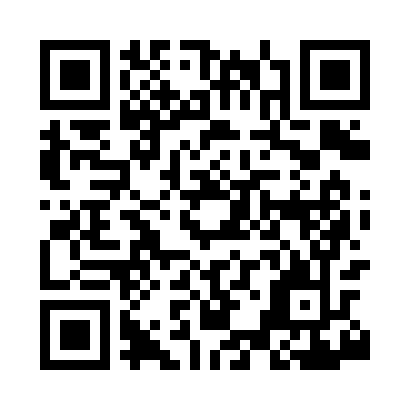 Prayer times for Essex Junction, Vermont, USAMon 1 Jul 2024 - Wed 31 Jul 2024High Latitude Method: Angle Based RulePrayer Calculation Method: Islamic Society of North AmericaAsar Calculation Method: ShafiPrayer times provided by https://www.salahtimes.comDateDayFajrSunriseDhuhrAsrMaghribIsha1Mon3:195:1212:565:048:4110:332Tue3:205:1312:575:048:4110:333Wed3:215:1312:575:048:4010:324Thu3:225:1412:575:048:4010:325Fri3:235:1412:575:048:4010:316Sat3:245:1512:575:048:3910:307Sun3:255:1612:585:048:3910:298Mon3:265:1712:585:048:3810:299Tue3:275:1712:585:048:3810:2810Wed3:295:1812:585:048:3710:2711Thu3:305:1912:585:048:3710:2612Fri3:315:2012:585:048:3610:2513Sat3:335:2112:585:048:3610:2314Sun3:345:2212:585:048:3510:2215Mon3:355:2212:595:048:3410:2116Tue3:375:2312:595:048:3310:2017Wed3:385:2412:595:048:3310:1818Thu3:405:2512:595:038:3210:1719Fri3:415:2612:595:038:3110:1620Sat3:435:2712:595:038:3010:1421Sun3:445:2812:595:038:2910:1322Mon3:465:2912:595:028:2810:1123Tue3:475:3012:595:028:2710:1024Wed3:495:3112:595:028:2610:0825Thu3:515:3212:595:018:2510:0726Fri3:525:3312:595:018:2410:0527Sat3:545:3412:595:018:2310:0328Sun3:555:3612:595:008:2210:0229Mon3:575:3712:595:008:2110:0030Tue3:595:3812:595:008:199:5831Wed4:005:3912:594:598:189:56